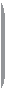 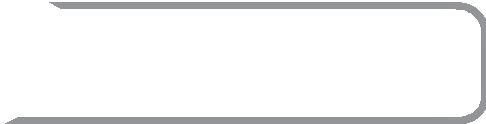 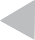 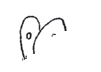 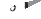 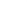 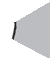 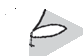 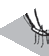 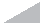 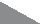 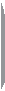 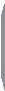 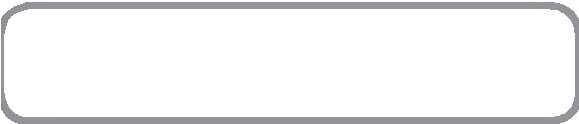 Nombre: ____________________________________ Colorea las imágenes cuyo nombre inicia con m y escribe la letra en la línea correspondiente.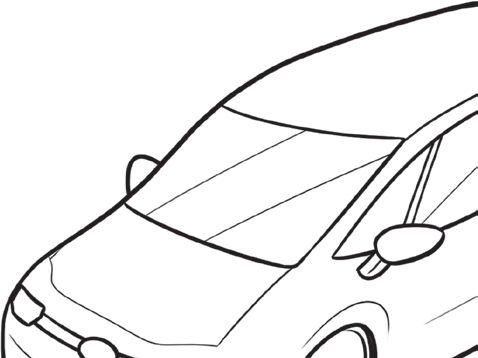 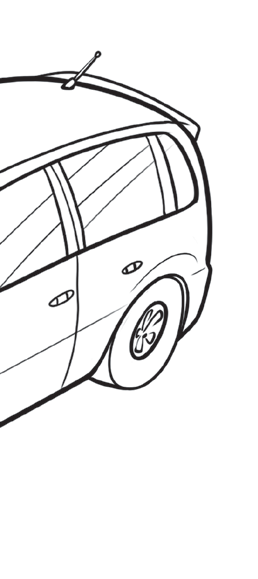 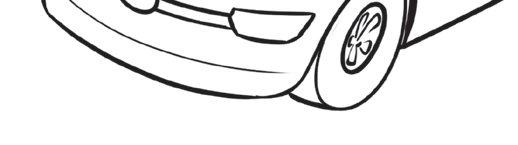 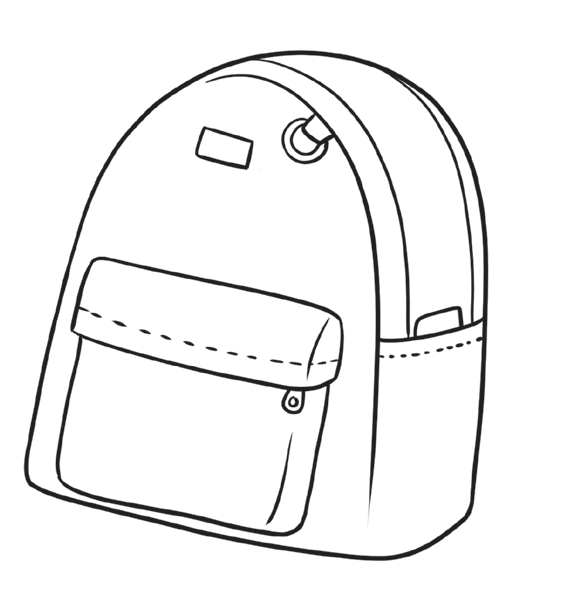 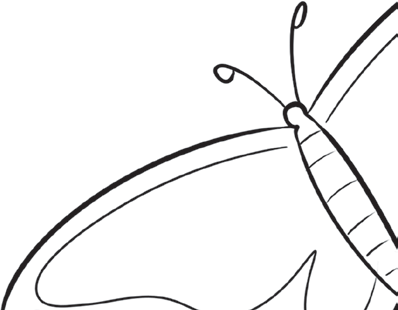 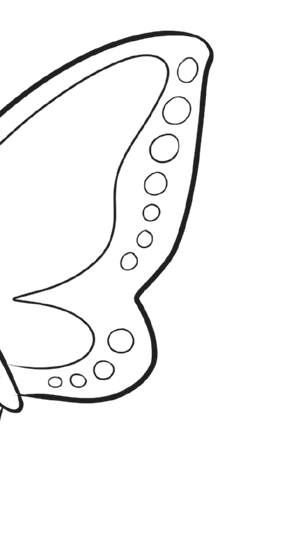 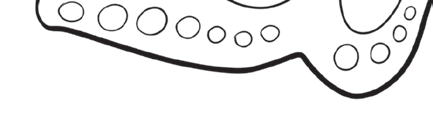 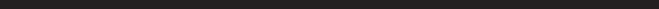  Dibuja una fruta cuyo nombre inicie con m. Pide ayuda a tu maestra para escribir su nombre en la línea.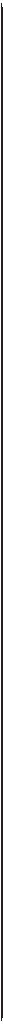 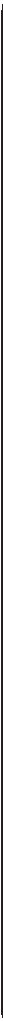 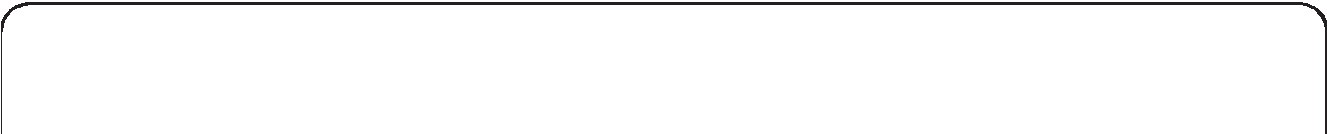 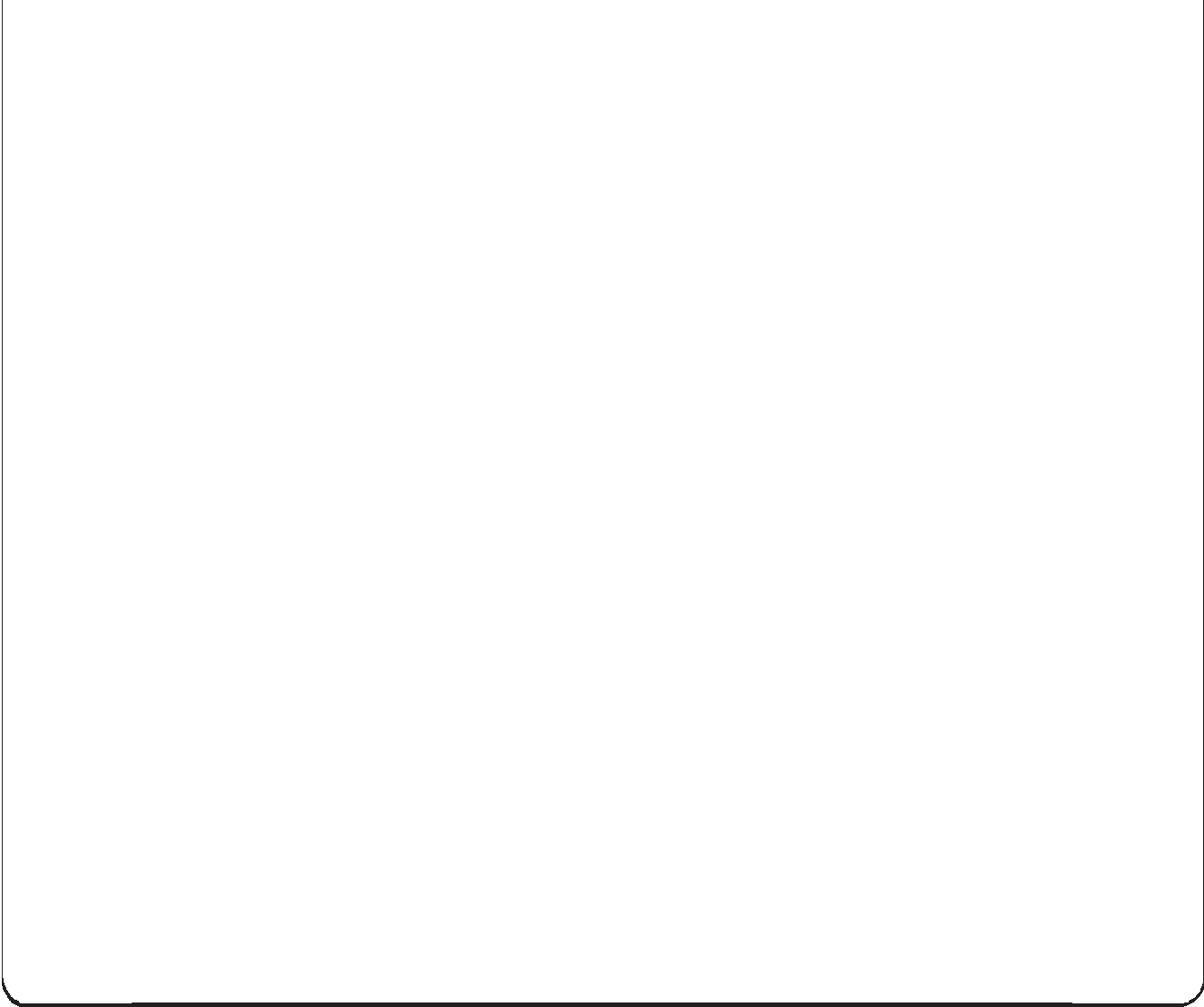 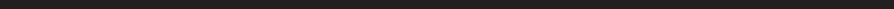 © EDELVIVES/MATERIAL FOTOCOPIABLE AUTORIZADO